МИНИСТЕРСТВО НАУКИ И ВЫСШЕГО ОБРАЗОВАНИЯ РОССИЙСКОЙ ФЕДЕРАЦИИФедеральное государственное бюджетное образовательное учреждение высшего образования«КУБАНСКИЙ ГОСУДАРСТВЕННЫЙ УНИВЕРСИТЕТ»(ФГБОУ ВО «КубГУ»)Факультет экономическийКафедра теоретической экономикиКУРСОВАЯ РАБОТА по дисциплине «Экономическая теория»УСЛОВИЯ ВОЗНИКНОВЕНИЯ И РАЗВИТИЯ РЫНКА Работу выполнил _______________________________________М.А. Дрогаль Направление подготовки 38.03.01 Экономика     курс 1   группа 101   OЗФОНаправленность (профиль) Экономика предприятий и организацийНаучный руководительканд. экон. наук, доцент _________________________________Н.Ю. Сайбель Нормоконтролерканд. экон. наук, доцент _________________________________Н.Ю. Сайбель Краснодар2023СОДЕРЖАНИЕВВЕДЕНИЕСовременная экономика развитых стран носит рыночный характер. Рыночная система оказалась наиболее эффективной и гибкой для решения основных экономических проблем. Она формировалась веками, приобрела цивилизованные формы и, скорее всего, будет определять экономический облик будущего во всех странах мира. Актуальность темы обусловлена тем, что в настоящее время переход России к рыночной модели экономики нельзя считать завершенным. В результате возникают трудности в повышении уровня благосостояния и экономического развития.Целью курсовой работы является выявление особенностей перехода России к рыночной экономике. Для достижения указанной цели необходимо выполнить следующие задачи:– рассмотреть понятие рынка и его признаки, – определить функции рынка, его преимущества и недостатки, – выявить особенности формирования рыночной экономики в России, – определить пути совершенствования рыночной системы в России. Объектом исследования является рыночная модель экономики, закономерности ее проявления. Предметом исследования является совокупность социально–экономических отношений, способствующих становлению рыночной экономики в России. Для решения поставленных задач были использованы следующие методы: описание, системный и сравнительный анализ, прогнозирование, обобщение. В качестве информационной базы исследования были использованы учебники, учебные пособия, публикации, нормативный акт. Курсовая работа состоит из введения, двух глав, заключения и списка использованных источников. Во введении обоснована актуальность темы, сформулированы цели и задачи исследования, указаны объект и предмет исследования. Первая глава включает три параграфа. В ней раскрываются теоретические аспекты рыночной экономики. Вторая глава содержит три параграфа. Она содержит в себе анализ развития рыночной экономики в России, ее проблемы и пути развития. В заключении подведены итоги и сделаны выводы исследования.Данная курсовая работа представляет собой обобщение нескольких вопросов, связанных с возникновением рыночного механизма в России, в работе рассматривается ряд актуальных вопросов, таких как функции рынка, положительные и отрицательные аспекты рыночного механизма, государственное регулирование рынка. Следует отметить, что развитие рыночной системы невозможно без вмешательства государства. Таким образом, эффективность национальной экономики предполагает оптимальное сочетание рыночных и государственных регуляторов.Теоретические  основы возникновения и развития рынка1.1 Понятие, сущность и история возникновения рынкаСотрудничество людей - это атрибут общества, оно возникло вместе с ним. Его прогресс определяется развитием разделения труда. Рынок - это основная форма сотрудничества, возникшая 12 тысяч лет назад. Условием возникновения рынка является общественное разделение труда, присвоение ресурсов, экономическая изоляция и независимость субъектов рынка, свободный обмен ресурсами и т.д.С появлением товара «рабочая сила» рынок приобретает всеобщий характер, он проникает во все большей степени в само производство – покупка не только средств производства, но и рабочей силы становится условием производства и определяет форму соединения его факторов в условиях высокоразвитого товарного производства и рынка. Теперь под термином «рынок» понимается не какая-то конкретная рыночная площадь, где продаются и покупаются товары, а в целом любая территория, где покупатели и продавцы общаются друг с другом настолько свободно, что цены на одни и те же товары, как правило, легко и быстро выравниваются.Существует множество определений, раскрывающих многогранность значений рынка, таких как: – механизм осуществления контактов покупателей и продавцов,– способ спонтанной координации действий экономических агентов, – саморегулирующаяся система взаимодействия экономических субъектов,– институт, дающий возможность покупателям и продавцам совершать сделки по купле и продаже товаров и услуг,– система экономических отношений меду людьми, охватывающая производство, распределение, обмен и потребление,– меня, организованная по законам частной собственности и товарного производства, и др. Рыночная экономика – это система, в которой сам рынок выступает в качестве основного регулятора отношений. Распределение ресурсов в нем основано на спросе, предложении и имеющихся ресурсах. Рынок формирует основную характеристику рыночной экономики. Соответственно, рыночная экономика понимается как система организации всего народного хозяйства, в которой хозяйствующие субъекты взаимодействуют через рынок. Выделяются следующие характерные черты рыночной экономики:1. Развитие товарно-денежных отношений и широкое использование законов товарного производства. Язык рынка – это язык денег. Все становится товаром, ничто не дается бесплатно, за все приходится платить.2. Сложность экономики, основанная на разнообразии и равенстве форм собственности. Только будучи отдельными и равноправными собственниками, субъекты рынка могут выступать в качестве суверенных управляющих своим бизнесом, участвовать в сделках на равноправной основе.3. Связанность экономических интересов субъектов рынка с их активной деятельностью.4. Демократизация экономических отношений. Демократия заключается не только в том, что участники рынка обладают значительной экономической независимостью и самоуправлением, но и в децентрализации экономической жизни. Решение большинства экономических вопросов происходит на местах, непосредственно на предприятиях.5. Приоритет потребителя. В рыночной экономике производится то, что пользуется спросом. Товаропроизводителям приходится считаться с потребностями и вкусами покупателей.6. Преобладание горизонтальных хозяйственных связей.Таким образом, рыночная экономика характеризуется как система организации народного хозяйства, основанная на товарно-денежных отношениях, множественности форм собственности, свободной конкуренции всех хозяйствующих субъектов, где граждане являются собственниками своей рабочей силы. Это экономика, в которой только решения самих производителей и потребителей определяют структуру распределения ресурсов.Современная рыночная экономика представляет собой сложный организм, состоящий из огромного количества разнообразных промышленных, коммерческих, финансовых и информационных структур, взаимодействующих на фоне разветвленной системы правовых норм ведения бизнеса и объединенных единым понятием – рынок. По определению Кэмпбелла Р. Макконнелли и Стэнли Л. Брю, рыночная экономика, основанная на том, что производители свободны от власти «традиций». Каждый из них решает, что, как и в каком количестве производить в соответствии со своими личными интересами. Главная задача производителей – получать прибыль и в дальнейшем удовлетворять собственные потребности [1].Субъектами рыночных отношений являются производители, потребители и посредники. Стоит отметить, что производители (предприятия и организации) продают производимые ими материальные товары и услуги и покупают ресурсы, необходимые для производства. Домашние хозяйства выступают на рынке в качестве покупателей потребительских товаров и продавцов рабочей силы. Государство покупает на рынке товары, необходимые для выполнения его функций. Посредники - оптовики и розничные торговцы, комиссионеры, брокеры и агенты производителей - предоставляют торговые услуги производителям и потребителям. Следовательно, субъектами рыночных отношений будут физические и юридические лица. Одним из ключевых моментов рыночной экономики являются свободные цены, которые формируются только рыночным механизмом спроса и предложения. Таким образом, они связывают две стороны рынка (продавцов и покупателей) в единую систему, влияя на каждую из них.Характер ценообразования отражает рыночные условия, и в случае государственного ценообразования может произойти нарушение его механизма и внеэкономическая диктатура производства и потребления. Спрос и предложение – это два основных экономических показателя, с помощью которых регулируются рыночные отношения. Каждый раз процесс рыночной координации интересов продавцов и покупателей приводит к формированию объемов продаж и цен, которые все больше приближаются к равновесному состоянию. Равновесная цена – это цена, которая позволяет продать весь объем товара, который производители (продавцы) согласны предложить к продаже по такой цене. Если цена выше или ниже равновесной, возникает ситуация избытка или нехватки товара.Рыночные системы обладают механизмом саморегулирования, который включает в себя не только спрос и предложение товаров и услуг и равновесную цену, но и конкуренцию. Конкуренция – это экономический процесс взаимодействия, взаимосвязи и борьбы между предприятиями, действующими на рынке с целью обеспечения наилучших возможностей для продажи своей продукции, удовлетворения разнообразных потребностей потребителей. Конкуренция также побуждает производителей повышать качество товаров и услуг и постоянно увеличивать их разнообразие [2]. В зависимости от наличия конкурентного равновесия на рынке можно выделить совершенную и несовершенную конкуренцию. Критерии совершенной конкуренции включают:– Наличие большого, бесконечного числа участников сделки (продавцов и покупателей), доля каждого из них должна быть умеренной в общем объеме сделок. – Обмен осуществляется однородными и стандартными товарами. – Покупатели обладают полной информацией о товарах, которыми они интересуются. Вход на рынок и выход с него бесплатны, и у его участников нет стимулов для слияний. В условиях чистой конкуренции продавцы и покупатели должны быть свободны в выборе целей и средств их достижения, строить свое поведение по принципу разумного эгоизма [3].В условиях совершенной конкуренции существует соперничество многочисленных производителей, создающих примерно одинаковые объемы идентичных (полностью заменяемых) продуктов. Существует чистая конкуренция, которая относится к типу совершенной конкуренции и встречается крайне редко. Ключевыми характеристиками рынка чистой конкуренции являются: большое количество покупателей и продавцов, которые не обладают достаточной властью влиять на цены, недифференцированные, полностью взаимозаменяемые товары, которые продаются по ценам, определяемым соотношением спроса и предложения (товары похожи, существует множество заменителей). Несовершенная конкуренция основана на нарушении предпосылок конкурентного равновесия и имеет следующие характеристики: разделение рынка между несколькими крупными фирмами и их полное доминирование, ограниченная независимость предприятий, дифференциация продукции и контроль над сегментами рынка. В таких условиях конкуренция ограничивается влиянием монополий и государства.Государство может и должно активно участвовать в функционировании рыночной экономики. Его основные усилия должны быть направлены на оптимальное использование таких экономических рычагов, как налоги, государственные расходы, денежно-кредитная политика, регулирование доходов населения, социальная, антимонопольная и внешнеэкономическая политика. Следует отметить, что чистой рыночной экономики в природе не существует, поскольку на самом деле существуют многочисленные отклонения от абстрактной модели, которая выдается за рыночную экономику. К таким отклонениям относятся существующие монополии, барьеры на пути перемещения факторов производства и товаров, проявление инфляции, перепроизводство. В единой рыночной системе различные типы рынков объединяются и взаимодействуют. Они могут быть объединены в два укрупненных рынка – рынок ресурсов и рынок товаров и услуг. Наряду с этим, они могут быть сгруппированы в рынок материальных и духовных благ. Рынки товаров, услуг, рабочей силы, финансов, информации и духовных благ различаются с позиции реализованных товаров. В соответствии с экономическим назначением объекта рыночных отношений: потребительский рынок, рынок средств производства, рынок капитала (фондовый рынок, рынок центрального банка), информационный рынок, рынок труда, рынок земли (рынок недвижимости). По условиям конкурентной среды: конкурентная, монополистическая, олигополистическая, смешанная. По объему продаж: оптовая, розничная торговля. В зависимости от степени насыщения различают: равновесный рынок; дефицитный рынок, где спрос превышает предложение; избыточный рынок, когда предложение превышает спрос [4].Таким образом, можно сделать вывод, о том, что рыночный механизм не может быть эффективен в условиях чистой совершенной конкуренции, ему необходим контроль со стороны государства.1.2 Функции рынкаСущность рынка реализуется через его функции. К основным функциями рынка относятся:Информационная функция рынка. Она дает возможность провести анализ различного рода экономических показателей: уровня цен, процентной ставки, доходности, средней заработной платы и т.д. Получение такого рода информации позволяет предпринимателям эффективно организовать бизнес и перестроить структуру производства.Регулирующая функция состоит в том, что через рынок осуществляется регулирование общественного производства, т.е. решаются проблемы, что производить, как производить, для кого производить. Посреднической функция, ее суть такова: через рынок устанавливается связь производителей и потребителей. Каждый участник рынка является одновременно и покупателем, и продавцом. Он покупает необходимые ему для жизни или собственного производства товары, а продает на рынке либо произведенную продукцию, либо имущество, либо рабочую силу. Значение стимулирующей функции в том, что через рынок происходит учет затрат на производство продукции. Рынок определяет не только то, что нужно произвести, но и то, на какие затраты общество может пойти, чтобы получить данную продукцию. Если затраты очень высоки, то ее не смогут купить и в дальнейшем она не будет производиться. Следовательно, на рынок поступает только та продукция, которая может быть раскуплена по ценам, покрывающим издержки. Ценообразующая функция является одной из важнейших. Цена колеблется под влиянием спроса и предложения. Если на рынке количество какого-либо товара превышает спрос на него, то снижается цена, а, следовательно, производство и предложение данного товара. Напротив, высокие цены будут стимулировать производство, рост которого станет продолжаться до тех пор, пока не наступит равновесие между спросом и предложением и, как следствие этого, сформируется равновесная цена. Суть контролирующей функции в том, что рынок дифференцирует производителей. В процессе конкуренции выживает только та фирма, у которой затраты на производство продукции меньше рыночной цены. В этом случае фирма получит прибыль. Если затраты выше цены, то она понесет убытки. Дифференциация производителей, следовательно, означает развитие эффективных фирм и разорение неэффективных [5].Через свои функции рынок раскрывает множество преимуществ своего существования, доказывая, что модель рыночной экономики является наиболее успешной. Но так как сам по себе рынок, понятий многогранное и в чистом виде мы крайне редко можем наблюдать абсолютное его воплощение, он обладает и множеством недостатков. Рынок через свои функции и прежде всего через систему конкуренции ускоряет внедрение достижений научно-технического прогресса, заставляет производителя использовать самые передовые ресурсосберегающие технологии, чтобы снизить издержки производства, увеличить получаемую прибыль и укрепить свои позиции на конкурентном рынке. Чтобы выжить на рынке, производитель вынужден совершенствовать технический уровень производства, повышать производительность труда, выпускать качественную и современную продукцию, которая будет конкурентноспособной на рынке. Но к этому стремятся все производители, поэтому это не разовое мероприятие, а постоянно действующий процесс, обеспечивающий стимулы для эффективности производства. Такая организация производства и труда в должной мере вознаграждает всех участников этого процесса. Рынок дифференцирует доходы каждого в зависимости от интенсивности и эффективности работы, тем самым постоянно поддерживаются стимулы к высокопроизводительному труду. К другим преимуществам относится возможность функционирования при наличии весьма ограниченной информации - данных о цене и об издержках производства. Рыночной экономике в целом присуща наиболее быстрая реакция в ответ на изменения условий экономической деятельности, которая осуществляется через минимум информации в виде цен и издержек производства. Рынок направляет ресурсы на производство необходимых обществу товаров. Он обеспечивает свободу выбора и действий потребителей и производителей. К положительным чертам рыночного механизма важно отнести то, что рынок ориентирует производителей на потребности людей, т.к. продать можно лишь тот товар, который пользуется спросом. Если возникает спрос, возникает и предложение, поэтому в рыночной экономике не может быть дефицита. Рынок выступает как регулятор общественного производства. Преимущество рынка – гибкость, высокая адаптивность к изменяющимся условиям. С помощью рынка происходит приспособление структуры и объема производимого товара к структуре общественных потребностей. С помощью рыночного механизма происходит стихийное распределение факторов производства между различными отраслями, решается, что и в каких количествах производить. Открытость экономики, ее интеграция в систему мирохозяйственных связей причисляется к чертам рыночной экономики. Для нормального функционирования единого рыночного пространства необходимо достичь полной свободы торговли между странами, такой же, какая характерна для торговых отношений внутри каждого государства. Заметную роль в формировании открытой экономики сыграло государство. Оно взяло на себя функции стимулирования экспортных производств, поощряя вывоз товаров и услуг, содействуя кооперации с зарубежными фирмами, развитию внешнеэкономических связей. Создавалась прочная правовая основа, облегчавшая приток из-за рубежа инвестиций, технологий, рабочей силы, информации [6]. Но тем не менее, рынок как таковой представляет собой саморегулирующуюся систему, которая способна функционировать в основном без вмешательств государства. В настоящее время эти и другие положительные стороны функционирования рынка делают его достаточно эффективной и лучшей системой организации хозяйственной жизни, альтернативы которой пока нет. Рынок является наилучшей из существующих моделей экономики при контроле государства за последствиями ее негативных проявлений. В период перехода к рыночной экономике в России проявлялись некоторые негативные последствия зарождающейся рыночной экономики.1.3 Классификация  рынковПри классификации рынков выделяют рынки труда, финансовые, средств производства, товаров (продукций и услуг) и технологий. В свою очередь, эти рынки делятся на более узкие. Например, рынок товаров (продукций и услуг) состоит из независимых, хотя и взаимосвязанных рынков:– природного сырья, сельскохозяйственных продуктов, промышленной продукции,–потребительских товаров, в том числе продовольственных и непродовольственных,– услуг, в том числе производственного характера и потребительских.В свою очередь, каждый из этих сегментов подразделяется на рынки отдельных товаров.Рынки могут быть классифицированы по различным критериям:– по функциональному назначению объекты рыночных отношений – потребительские товары и услуги, промышленные товары, промежуточные товары, «ноу-хау», сырье, рабочая сила, ценные бумаги, теневое, вторичное сырье и т.д.,– географическому положению – местный, региональный, национальный, мировой,– степени ограничения конкуренции – монополистический, олигополистический, монопсонический, свободный, смешанный и др.,– отраслям – автомобильный, нефтяной, сельскохозяйственного сырья, продуктов питания и др.,– характеру продаж: оптовый, розничный.По степени ограничения конкуренции рынки могут быть поделены, исходя из количественных и качественных параметров.Классификация и характеристика рынков по количественным параметрам осуществляется на основе количественного состава партнеров на рынке (субъектов купли-продажи), а значимость его участников может быть представлена в таблице .Таблица 1–Формы рынка по количественным параметрамПо данному признаку рыночные партнеры различаются по принципу «много – несколько – один». Различными комбинациями этих трех характеристик, под влиянием спроса и предложения, определяются различные формы рынка [7].Полиполия – тип рыночной структуры, при которой на рынке определенного товара может действовать неограниченное количество продавцов и покупателей.Олигополия – тип рыночной структуры, при котором несколько крупных фирм монополизируют производство и продажу основной массы определенного вида товаров и ведут к неценовой конкуренции между собой.Монополия – тип рыночной структуры, при которой только одна крупная фирма, полностью контролирующая цены, обеспечивает всех покупателей определенным видом товара.Олигопсония – тип рыночной структуры, при которой существует группа покупателей определенного товара.Монопсония – тип рыночной структуры, при которой существует монополия единственного покупателя определенного товара.Классификация и характеристика рынков по качественным параметрам:– совершенные и несовершенные,– организованные и неорганизованные,– с ограниченным и неограниченным входом,– свободные и регулируемые.В действительности совершенные рынки могут существовать только тогда, когда они пространственно и временно определены очень узко (колхозные рынки в России, базар в Центральной Азии), поэтому разделение на совершенные и несовершенные рынки позволяет рассматривать процесс ценообразования преимущественно в абстрактной форме.О несовершенных рынках говорят в том случае, если не выполняется хотя бы одно из четырех первых условий.На организованном рынке ценообразование в стране или регионе осуществляется в соответствии с установленными правилами и (или) через специальные институты (биржи, аукционы). В других случаях речь идет о неорганизованных рынках, в частности, фьючерсных рынках, региональных и местных товарных биржах и аукционах.Рынки с ограниченным и неограниченным доступом. Доступ производителей и покупателей на отдельные рынки может быть ограничен экономическими условиями или правовым регулированием (требование наличия сертификата определенной квалификации и т.д.). Например, запрет на продажу этилового спирта на всей территории России, за исключением районов Крайнего Севера.Свободные и регулируемые рынки. Если цена на товар формируется только участниками рынка, они говорят о свободном рынке. Если государство вмешивается в процесс рыночного ценообразования, то говорят о регулируемом рынке. Вышеупомянутая общепринятая классификация также характерна для продовольственного рынка, и в соответствии с выполняемыми функциями она дополнительно классифицируется по различным характеристикам[8].По территориальному признаку выделяют:– мировой рынок,– рынок межгосударственных образований (ЕС, СНГ),– внутренние рынки государства.В рамках внутренних рынков различают– общенациональные,– региональные– местные рынки.По уровню обеспеченности выделяют– рынок стран – экспортеров продовольствия– рынок стран – импортеров продовольствия.По формам и стадиям движения товаров в сфере обращения и масштабам совершения сделок купли–продажи различают:– оптовый рынок,– рынок розничной торговли продовольствием.Дальнейшая классификация может быть проведена по условиям использования и хранения товаров (рынок длительного хранения и скоропортящихся товаров), по продуктам (зерновой, мясной, молочный, картофельный и другие продовольственные рынки).2  Анализ рынка в современной России2.1  Условия возникновения рынков в РоссииНа первом этапе второй половины XX века наша экономическая наука и практика были сосредоточены на совершенствовании и ремонте отдельных элементов и деформированных форм устаревшей системы управления. Речь шла прежде всего о повышении обоснованности и эффективности народнохозяйственного планирования и системы государственного ценообразования, стимулировании производительности труда и эффективности капитальных вложений.. В России на всех этапах ее истории управление экономикой и ее стратегическое регулирование было одной из основных функций системы государственного управления. Более того, основное внимание было уделено укреплению государственных финансов, развитию промышленности, торговли и транспорта, а позже – науки и образования.Осенью 1964 года в Советском Союзе председателем Совета Министров стал А.Н. Косыгин – руководитель государственного уровня, талантливый хозяйственник и организатор. Как личность, он сочетал в себе черты опытного хозяйственника, осторожного и гибкого политика. А.Н. Косыгин был лидером-новатором. Он понимал неизбежность существенных изменений в организации экономических отношений во всех отраслях народного хозяйства. Только с помощью радикальных реформ удалось перевести орбиту экономики на более высокий качественный уровень. Среди советских руководителей того времени он обладал наибольшим опытом управления национальной экономикой, особенно в таких сложных областях, как планирование и финансы [9]. Благодаря чутью опытного хозяйственника он увидел, что старый механизм не обеспечивает необходимого развития экономики, и прежде всего, роста эффективности, а потому нуждается в серьезных изменениях. Он считал необходимым ликвидировать совнаркомы и восстановить министерскую систему управления народным хозяйством, которая хорошо зарекомендовала себя в годы индустриализации и войны. В то же время он считал невозможным ограничить реорганизацию только высшим эшелоном управления, не затронув положения главного звена экономики – предприятия. «Надо сказать, что концепция реформы 1965 года рождалась в условиях, когда ни экономическая наука (может быть, за исключением отдельных ее представителей), ни хозяйственники-практики не представляли четко ее контуров и положений. Все это формировалось постепенно». Основная идея концепции новой реформы совпала с первоначальной позицией югославов: расширить экономическую независимость промышленных предприятий и в то же время повысить их ответственность за эффективное использование выделяемых им финансовых, трудовых и материальных ресурсов. В то же время была радикально пересмотрена система самофинансирования и возросла роль рыночных отношений. В частности, план по производству товаров для населения представлял собой совокупность заказов, полученных от торговли. Также предусматривалось, что в будущем существующая система централизованной логистики сырья, материалов, энергоносителей и оборудования будет заменена свободной оптовой торговлей.Одной из важнейших особенностей экономической реформы 1965–1970 гг. в СССР стало восстановление в системе управления хозяйством отраслевых министров. Этот шаг не только устранил грубую ошибку Н.С. Хрущева, но и создал необходимые организационные предпосылки для решения важнейших научно-технических проблем конца XX века, которые требовали огромных затрат интеллектуальных, материально-технических и финансовых ресурсов. Централизованное управление и контроль позволили оптимизировать использование и потоки этих ресурсов, тем самым получив дополнительный экономический эффект. Также необходимо было значительно повысить квалификацию, культуру и престиж труда, активизировать работников на всех уровнях производства, заинтересовать всех в высоких конечных результатах производственно-хозяйственной деятельности.Главная задумка авторов реформы – расширение оперативной самостоятельности предприятий, которые получили право: – планируйте объем производства, детальную номенклатуру и ассортимент продукции на основе плановых заданий, доведенных до предприятий вышестоящими инстанциями, а также заказов, принятых предприятиями при непосредственном общении с потребителями и торговыми организациями. – осуществлять за счет собственных капиталовложений мероприятия, обеспечивающие повышение эффективности производства,– устанавливайте и расширяйте, где это уместно, долгосрочные отношения с потребителями продукции и с поставщиками сырья, материалов, комплектующих, оборудования и другой продукции в рамках планов материально-технического обеспечения, – использовать часть прибыли и другие средства, оставшиеся в распоряжении предприятия, на материальное стимулирование работников, социальные и культурные мероприятия и жилищное строительство, на развитие производства и совершенствование технологий [10]. Со второй половины 80-х годов XX века в России (тогда СССР) начались перемены, в результате которых в нашей стране многое изменилось. Первая полоса перемен имела наиболее яркую сторону демократизации страны, закостеневшей в атмосфере тоталитарного, а затем, скорее, авторитарного режима, который подготовил последующие реформы. Экономические реформы, направленные на переход от плановой экономики к рыночной, начались в 1992 году. За ними последовал очень серьезный трансформационный спад, который продолжался до 1998 года.Затем начался период восстановления, который охватил десятилетие (1999-2008). Новая Россия, уже с рыночной экономикой, которая также имела возможность воспользоваться нефтяным бумом в условиях политической стабильности, сумела стимулировать экономику и значительно повысить уровень жизни.Крупные политические события –распад СССР, чеченская война, смена руководства с начала 2000–х годов – наложили свой отпечаток на судьбу Новой России. С начала XXI века страна жила в атмосфере политической стабильности. В этом были свои положительные и отрицательные стороны, которые со временем становились все более отчетливыми.После кризиса 2008–2009 годов, ставшего проявлением мирового финансового кризиса в России, а также событий 2011–2012 годов страна вступила в новый этап своего развития. Ослабление темпов экономического роста и снижение уровня благосостояния поставили вопрос о том, как Россия будет развиваться дальше. Исторический опыт показал, что развитие общества и экономики всегда противоречиво, со взлетами и падениями, опережением графика в одних областях и отставанием в других, возникновением непредвиденных масштабов. Лишь немногие тогда понимали, что можно и нужно переложить часть функций регулирования ряда пропорций и других параметров на рыночный механизм. Некоторые считали, что совместить план и рынок так же невозможно, как смешать огонь и воду. Для того чтобы эффективно соединить план и рынок, необходимо было создать новый экономический механизм. Такая задача была включена в повестку дня еще при Ленине в 20-е годы XIX века. Современные исследователи показывают, что российское сотрудничество – это уникальное явление, своеобразный феномен в жизни людей. Развитие кооперации было связано с необходимостью адаптации крестьянства к новым социально-экономическим условиям, порожденным распространением капитализма в России. Через кооперацию был определен основной путь органичного вхождения крестьянского образа жизни в современную рыночную экономику, что позволило устранить его слабые стороны и в то же время сохранить специфические преимущества и сам привычный образ жизни.Кооперативные институты органично сочетали общинные традиции демократии и коллективизма с новыми тенденциями буржуазного общества, связанными с ориентацией на рынок, широким использованием товарно-денежных отношений, индивидуальным членством и т.д. Ученые наблюдают за стремительным развитием кооперативного движения в начале двадцатого века. Это впечатляет: на 1 января 1918 года в России насчитывалось 51 417 кооперативов, охватывающих 22 миллиона человек. По количеству кооперативов Россия вышла на лидирующие позиции. Таким образом, сообщество адаптировалось к новым рыночным условиям управления.Необходимо должным образом оценить широкое распространение общин, имевшее место после революции по собственной инициативе крестьян. Более того, это был редкий случай (может быть, даже единственный), когда крестьянству была предоставлена возможность самостоятельно выбрать ту экономическую систему, которую они сами желали. Если бы община действительно была навязана государством, она вряд ли была бы восстановлена в таких масштабах и повсеместно. Более того, политика его насильственного уничтожения была начата государством только во время столыпинской аграрной реформы [11]. В 30-е годы ХХ века в этой области были проведены многочисленные эксперименты. Некоторые из них были успешными. А. Косыгин возобновил работу по соединению плана и рынка в единый экономический механизм. Общая схема такого механизма включала три основных звена: стратегический прогноз, пятилетний план конкретных структурных изменений (основное звено планирования) и гибкий годовой план, регулируемый рисками торговли, конкуренции и свободного рынка. К сожалению, в 1980 году Алексей Николаевич ушел из жизни, так и не осуществив своих планов [12]. Хотя история формирования рынка в России насчитывает более тысячи лет, создать классический, сбалансированный рынок с конкуренцией, без монополий и криминальных структур пока не удалось. Шаги в этом направлении предпринимались неоднократно (комплекс мер С. Витте, период НЭПА, реформа А. Косыгина, «шоковая терапия» Гайдара и т.д.), но заметных успехов в организации эффективной системы товарно-денежных отношений в России, за исключением Витте и Ленина, не было (его идея должна была быть реализована А. Рыков), не смог добиться никто.Динамика развития Российского рынка в современной РоссииЭкономическое развитие России на современном этапе сопровождается неэффективным государственным управлением, коррупцией, бюрократией, недоверием граждан к бизнесу и власти. Страна до сих пор не преодолела глубочайший кризис, поразивший ее экономическую систему: утрачены многие базовые функции общества, продолжается старение основных фондов, происходят массовые техногенные катастрофы, профессиональные качества человеческого капитала снижаются, доходы населения остаются крайне низкими. В экологической среде обитания человека наблюдается много негативных явлений. Россия сталкивается с вызовами и угрозами национальной безопасности и экономической политике. И для того, чтобы справиться с этими проблемами, нам нужна адекватная стратегия устойчивого экономического развития национальной экономики. К сожалению, в России этого пока нет. Экономическая политика, проводимая российским государством, не отвечает на вопрос о том, как должна развиваться национальная экономика, становясь не столько фактором упорядочивания экономических процессов, сколько причиной ухудшения экономической ситуации. Изменение условий требует смены подходов, обостряя проблему соотношения стратегии экономического развития национальной экономики и текущей экономической политики государства, актуализируя вопрос о концептуальных приоритетах, которыми следует руководствоваться при обосновании путей дальнейшего развития. Достоверная картина реального состояния национальной экономики должна быть раскрыта на фоне происходящих динамичных изменений, что неизбежно предполагает изучение макроэкономических тенденций, отражающих конечные результаты экономической деятельности и ее влияние на другие аспекты жизни общества.Оживление экономической ситуации в России, начавшееся после 1998 года, напрямую связано с благоприятной конъюнктурой на мировых рынках сырья и не может быть устойчивым, поскольку любое изменение мировых цен на сырье неизбежно скажется на национальной экономике России. Кроме того, ни по одному из основных макроэкономических показателей отечественная экономика еще не достигла уровня 1990 года, более того, наблюдается снижение темпов роста ВВП, промышленного производства и инвестиций. Экономический рост сопровождается социально-экономической деградацией, глубоко эшелонированной коррупцией, оттоком капитала и другими социально негативными процессами. Полезность такого роста сомнительна, поскольку он выступает в качестве материального и экономического фактора деформации российского общества и его отстранения от цивилизованного развития [13].Россия фактически переживает экономический рост без развития. В стране нет ни базовых, ни системных условий для расширенного воспроизводства наукоемкого и высокотехнологичного промышленного комплекса. Российское государство фактически лишает своих граждан прав на современное образование, здравоохранение и достойную заработную плату, лишая страну шансов на пути к новому качеству жизни. Серьезным препятствием для стимулирования устойчивого экономического развития является коррупция, которая захлестнула все уровни власти, и недоверие бизнеса к правительству, правительства к бизнесу, а также кризис общественного доверия как к бизнесу, так и к правительству.Факторы экономического развития России перестали быть результатом разработки и реализации целенаправленной государственной политики. Макроэкономическая политика, проводимая российским правительством, формирует нестабильный тип экономического развития и провоцирует не только социально-экономическую деградацию, но и масштабную деградацию окружающей среды, истощение природных ресурсов. Такая политика не способна обеспечить устойчивое экономическое развитие в долгосрочной перспективе, объективно сдерживает рост эффективности национальной экономики, снижает конкурентоспособность отечественных товаров, усиливает социальную нестабильность.Особенность экономического развития современной экономики России проявляется также в непоследовательности осуществления инновационной деятельности. С одной стороны, национальную экономику необходимо обеспечить достижениями науки и техники, придав развитию инновационную направленность: только в этом случае экономическое развитие будет устойчиво позитивным и позволит стране занять достойное место в мире. Но, с другой стороны, необходимость развития инновационной деятельности только постулируется: инновации остаются невостребованными национальной экономикой. Это связано с технологической неоднородностью производства, глубоким несоответствием экономического развития современному уровню производительных сил, неразвитостью эффективных регуляторов, координирующих рыночные отношения, отсутствием стимулов для развития научно-технического прогресса [14].Снижение темпов накопления, в общем объеме которого доля средств на развитие наиболее перспективных направлений ничтожно мала, влечет за собой дальнейшее обострение этого противоречия. Основным тормозом научно-технического прогресса в России является низкая заработная плата населения, что объясняет крайне ограниченный внутренний спрос на научно-технические достижения и не позволяет реализовать научный потенциал национальной экономики для ее экономического развития. В то же время, несмотря на отсутствие спроса на инновации, именно наукоемкий сектор промышленности является наиболее перспективной основой устойчивого экономического развития России, ее экономической безопасности, а также масштабного и ускоренного обновления устаревшего производственного аппарата. Россия может перейти к инновационному типу развития только при формировании и эффективном использовании высокотехнологичного комплекса и реализации государством эффективной инновационной политики.Доказано, что экономическое развитие современной России разворачивается под противоречивым влиянием экономических интересов действующих в ней хозяйствующих субъектов, с одной стороны, объединенных заинтересованностью в развитии национальной экономики, придающей этому развитию устойчиво позитивную направленность, и, с другой стороны, в силу присущего им экономического эгоизма, проявляющегося в жажде обогащения, ставящего свои частные экономические интересы выше национальных интересов. Экономический эгоизм противоречит позитивному содержанию экономического интереса, оказывает деморализующее, дезорганизующее воздействие на поведение хозяйствующих субъектов в плоскости экономических отношений и в этом смысле несет в себе разрушительное начало для национальной экономики, а потому не должен оставаться нефиксированным, неконтролируемым,В качестве консолидирующей силы и двигателя экономического развития России должен быть выдвинут общенациональный экономический интерес, который, с одной стороны, обеспечит материальное и духовное процветание россиян, сделав страну одним из ведущих звеньев мировой экономики, а с другой стороны, позволит России внести уникальный вклад в развитие мирового рынка. Она должна быть направлена на то, чтобы в полной мере использовать возможности самореализации России, ее человеческий, природный и духовный потенциал. Направленность экономической политики российского государства на реализацию долгосрочных национальных экономических интересов и принцип организованного и конструктивного взаимодействия национальных, индивидуальных и групповых экономических интересов позволят выявить движущие силы экономического развития в прогрессивном направлении, которые до сих пор не использовались.Практика управления национальной экономикой, применяемая в России без учета имеющихся альтернатив пассивной адаптации к инерции преобладающих тенденций, привела к стратегическим просчетам в экономической политике, которые привели к разрушению научного и производственного потенциала и провалу экономических реформ. Для того чтобы выйти на траекторию устойчивого экономического развития, необходим научно обоснованный подход к его прогнозированию, в связи с чем предлагается разработка метода сценарного прогнозирования, позволяющего выбирать наилучшие направления и меры экономической политики из множества предлагаемых вариантов, предупреждая о возможных опасностях и угрозах, связанных с с реализацией каждого элемента этого набора.Наряду с применением реалистичного, научно обоснованного подхода к прогнозированию, Россия нуждается в адекватной долгосрочной стратегии устойчивого экономического развития национальной экономики, которая должна стать всеобъемлющей, системной и включать структурную, производственную, научно-техническую, инвестиционную, внешнеторговую политику государства в качестве необходимых предпосылок обеспечения длительная стабилизация, а затем устойчивое развитие и эффективное функционирование российской экономики. Реализация стратегии устойчивого экономического развития России представляет собой поэтапный процесс, корректируемый на каждом этапе ее реализации с учетом изменений влияющих факторов и условий. Необходимо пересмотреть приоритеты государства и способы его управления нестабильным развитием национальной экономики и общества. Основная линия устойчивого экономического развития России должна базироваться на построении вертикально интегрированной системы управления.На социально–экономическом уровне решение проблемы устойчивого экономического развития России предполагает преодоление высокой дифференциации доходов различных социальных групп и обеспечение справедливого распределения национального дохода общества. Должны быть установлены рациональные пропорции между производством и потреблением, созданы условия для формирования и увеличения численности среднего класса, изменено отношение к формам собственности в сторону формирования универсальной многоуровневой экономики смешанного типа. Должен быть определен законный владелец природных ресурсов, государственные, региональные и местные права должны быть распределены на паритетной основе, а также должен быть установлен общественный контроль [15].На факторно–экономическом уровне необходимо обеспечить преобладание научно-технического прогресса, инвестиций в основной и человеческий капитал, инноваций в системе факторов экономического развития национальной экономики. Приоритетной для России является стратегия смешанного ресурсно–инновационного развития, обусловленная переходом от использования невозобновляемых к преимущественно возобновляемым ресурсам (человеческий потенциал, знания и высокие технологии). Должны быть созданы условия для накопления и обогащения научных знаний, их скорейшего внедрения в современные продукты и технологии. Российское государство призвано поддерживать предпринимательство, способствовать развитию банковского сектора, совершенствовать патентную систему и практику лицензирования.На структурном и экономическом уровне решение проблемы устойчивого экономического развития России достижимо за счет опережающего развития наукоемких отраслей с высокой добавленной стоимостью, отраслей, производящих современные информационные и промышленные технологии. Российское государство должно проводить эффективную избирательную экономическую политику по изменению структуры инвестиций на основе макроэкономического регулирования, индикативного планирования с помощью налогов, льгот, кредитов, субсидий, таможенных тарифов, платежей и других инструментов [16].Россия не может оставаться в стороне от глобальных тенденций современного мира. Более того, она может и должна влиять на глобальные преобразования в мире, выступая стабилизирующим фактором в международной политике. Наиболее эффективным механизмом ее интеграции в мировую экономику является сочетание структурной перестройки с акцентом на активный рост экспорта. С одной стороны, российское государство вынуждено способствовать развитию ресурсосберегающих отраслей, снижая при этом риски, связанные с ресурсозависимым экономическим развитием, а с другой стороны, следует проводить реструктуризацию экономики для создания благоприятных условий для инвестиций в несырьевые секторы.Анализ результатов развития российской экономики показывает, что факторы, которые до сих пор обеспечивали экономический рост, в значительной степени исчерпали свой потенциал. Итак, если первый этап посткризисного роста был обусловлен эффектом импортозамещения из–за многократной девальвации рубля, второй – исключительно благоприятной ценовой конъюнктурой на мировом энергетическом рынке, а третий –расширением внутреннего и конечного спроса, то к четвертому кварталу текущего года в прошлом году положительное влияние вышеперечисленных факторов на макроэкономическую ситуацию практически исчезло. С этого периода экономика вступила в фазу стагнации, которая распространилась как на производственный, так и на потребительский сектор.Подавляющее большинство инновационных расходов сосредоточено в областях, связанных с расширением ассортимента продукции, производимой предприятиями с целью удержания рынка. Масштаб инноваций, направленных на повышение конкурентоспособности, то есть достижение современных стандартов и качества, а также повышение эффективности производства, относительно невелик и составляет 25-30 % и 15-20 % соответственно.Основным ограничением устойчивого развития является устаревшая и крайне изношенная производственно-технологическая база отечественной промышленности. Известно, что за последнее десятилетие средний срок службы машин и технологического оборудования увеличился почти вдвое и превышает, например, 30 лет в промышленности.В результате сырьевая ориентация национальной экономики все более усиливается: рост экспорта товаров с низкой добавленной стоимостью, обусловленный объективно растущей капиталоемкостью топливно-сырьевых отраслей, «привязывает» инвестиционные ресурсы страны к потребностям растущей экспортно-сырьевой ориентации экономики экономика. А инвестиционный и финансовый потенциал национальной экономики, который значительно возрос на волне благоприятной конъюнктуры мировых сырьевых рынков, оказался «закупоренным» в анклаве топливно-сырьевых отраслей, в то время как значительная часть обрабатывающей промышленности по–прежнему испытывает острую инвестиционный голод.3 Пути совершенствования рынка в России в  современном  мире3.1 Проблемы развития рынка в России и пути решенияОсновные направления развития Российской Федерации определены в стратегии социально–экономического развития России на период до 2030 года. Реализация этих программ направлена на обеспечение устойчивого повышения уровня жизни населения, сокращение разрыва по уровню благосостояния с ведущими экономически развитыми странами, укрепление конкурентоспособности и безопасности страны. Для достижения поставленных целей, Правительству Российской Федерации потребуется решить ряд важных социальных, институциональный, макроэкономических и структурно–инвестиционных задач[17]. Важным вопросом является сочетание экономических, административных и других рычагов управления. Выбор преобладающего метода управления во многом определяет существующий деловой и инвестиционный климат в стране. В частности, активное использование административного метода управления приводит к бюрократизации и ухудшению делового климата в стране. Для обеспечения развития страны необходимо оптимальное сочетание различных методов управления, что особенно важно для России, где рыночные институты только развиваются.В то же время концепция комплексного социально–экономического развития занимает ключевое место в системе документов, определяющих перспективы развития. Он разработан на основе долгосрочного прогноза социально-экономического развития Российской Федерации и ее субъектов и включает в себя следующие разделы: 1) Оценка уровня социально–экономического развития России в целом и отдельно по регионам, характеристики реализации ранее установленных политических целей и задач,2) Анализ важнейших проблем,3) Основные направления, цели, задачки и приоритеты политики на долгосрочный период, методы их реализации. Основные направления, цели, задачки и приоритеты политики на среднесрочную перспективу, методы их реализации. Основной концепцией среднесрочной программы социально–экономического развития Российской Федерации должно стать резкое повышение конкурентоспособности России, что предполагает реализацию антиинфляционных мер, мер по стимулированию экономического роста, предложений по развитию топливно-энергетического комплекса и отраслей, специализирующихся на создании альтернативных видов и источников энергии для бытовых и промышленных целей, а также реализация национальных проектов [18]. В то же время, следующие принципы должны использоваться в качестве основополагающих при реализации направлений повышения конкурентоспособности страны: – принцип поляризованного развития, который заменяет политику выравнивания уровня регионального развития и предполагает особое сосредоточение финансовых, административных, людских и других ресурсов на поддержке, а также последующее распространение инновационной активности на другие регионы. Именно мобилизуя активность российских регионов и повышая эффективность использования их ресурсов, можно осуществить социально–экономические преобразования, с одной стороны, позволяющие добиться значительного увеличения ВВП, а с другой – осуществить комплекс мер по сокращению бедности [19]. Достижение конкурентоспособности России и ее регионов позволит нам реализовать следующие преимущества: – создать условия для эффективной интеграции регионов в мировой рынок, ускорения социально-экономического развития Российской Федерации за счет правильного распределения производительных сил по территории, развития системы расселения и повышения связности страны, что должно открыть доступ территорий и их населения к источникам социально–экономического роста, – стимулировать развитие инфраструктурной базы социально– экономического роста в территориях, – формирование конкурентоспособных на глобальном уровне территориальных производственных кластеров, в том числе в инновационно–активных отраслях экономики, – обеспечить переход к поляризованному развитию и созданию новой пространственной структуры страны из «опорных регионов». Вторым ключевым направлением является консолидация ресурсов российских регионов для ускоренного экономического роста и изменения структуры экономики. Эта цель направлена на: – обеспечение сплоченности территорий и единства экономического пространства страны при сохранении независимости региональных и местных органов власти в принятии решений в пределах их компетенции, – устранение барьеров для свободного перемещения рабочей силы, товаров и услуг, капитала, открытие региональных рынков, – устранение препятствий на пути реализации инвестиционных проектов, развитие малого бизнеса на региональном и местном уровнях и т.д.Третьим направлением социально–экономического развития России является улучшение человеческого капитала, повышение пространственной и профессиональной мобильности населения, что подразумевает: – обеспечение воспроизводства населения и стабилизация его численности как в стране, так и на отдельных территориях путем поддержки молодых семей и молодежи с целью стимулирования роста компенсаторной рождаемости, формирования социально–экономических предпосылок для дальнейшего демографического роста,– создание системы образовательных проектов, направленных на развитие кадрового потенциала территорий, обеспечение воспроизводства населения и стабилизацию его численности, как в целом по стране, так и на отдельных территориях, – содействие свободному перемещению рабочей силы и эффективному размещению трудовых ресурсов как ответ на вызовы новых экономических условий, – реализация миграционных программ, обеспечивающих формирование эффективных балансов демографических и трудовых ресурсов в регионах России, а также адаптацию (ассимиляцию, интеграцию и натурализацию) мигрантов в российском обществе, – повышение продуктивности этнокультурного потенциала российского общества. Четвертое направление – радикальное улучшение состояния окружающей среды за счет экологии экономической деятельности в рамках институциональных и структурных преобразований, которые позволяют сформировать новую бизнес-модель и широко распространить экологически ориентированные методы управления. С моей точки зрения, реализация этих направлений невозможна без стимулирования органов государственной власти субъектов Российской Федерации к ускорению создания условий для высоких темпов роста в базовых отраслях экономики и увеличения доходов региональных бюджетов.3.2 Тенденции и развитие рынка в России В 2022 году российский рынок столкнулись с беспрецедентными геополитическими рисками (масштабное введение санкций, блокирование зарубежных активов российских резидентов, отказ контрагентов из недружественных юрисдикций от проведения транзакций и расчетов). В то же время значительная часть санкций направлена либо непосредственно против российского финансового сектора, либо может иметь вторичные последствия путем воздействия на клиентов финансовых организаций. В то же время российский финансовый рынок продемонстрировал свою устойчивость к внешним шокам и способность преодолевать кризисные явления, даже более острые, чем те, с которыми столкнулась российская экономика в период с 2014 по 2015 год и в 2020 году, а также в острой фазе пандемии новой коронавирусной инфекции (COVID-19).В 2022 году ситуация была стабилизирована в кратчайшие сроки, в том числе благодаря как оперативным мерам, своевременно принятым Правительством Российской Федерации и Банком России, так и той работе, которая последовательно проводилась в предыдущие годы по развитию российского рынка, повышению устойчивости организаций и укреплять финансовую стабильность российской экономики, создавая национальную независимую платежную инфраструктуру и цифровизацию рынка, совершенствуя инструменты регулирования, а также подходы к макроэкономической политике в целом.Несмотря на то, что на фоне санкций российский рынок столкнулся со значительными трудностями и проблемами, ряд из которых еще предстоит решить, санкции не могут компенсировать позитивные изменения, произошедшие на рынке в предыдущие годы.В предыдущие годы структура посредничества в Российской Федерации постепенно менялась в пользу усиления роли рынка капитала, в первую очередь рынка облигаций. Рынок капитала стал одним из тех сегментов рынка, который в значительной степени ощутил негативное влияние санкций в 2022 году. Это отразилось на снижении его основных показателей, а также активности инвесторов и эмитентов. Этому сегменту рынка еще предстоит восстановиться, чтобы затем перейти к росту.В то же время, в контексте возрастающей роли рынка капитала в предыдущие годы, наблюдался массовый приток граждан на него в качестве розничных инвесторов. Число розничных инвесторов стало исчисляться миллионами, а средства на брокерских услугах, в доверительном управлении и на индивидуальных инвестиционных счетах – триллионами рублей. Резко возросшая волатильность и риски, а также блокирование активов недружественными юрисдикциями влияют на доверие розничных инвесторов к рынку ценных бумаг. Поэтому сейчас важно восстановить и сохранить доверие граждан к рынку капитала, чему также будет способствовать решение проблемы заблокированных активов.Стремительное развитие цифровых технологий существенно изменило традиционные подходы к предоставлению услуг. В результате конкуренция организаций стала развиваться не на рынках отдельных продуктов и услуг, а за лояльность клиента к бренду в целом, чтобы он как можно дольше оставался активным клиентом организации.Оцифровка услуг также привела к увеличению объема и роли данных, получаемых поставщиками в процессе предоставления услуг. В этом контексте одним из основных ресурсов организаций стали данные, которые позволяют им лучше анализировать потребности своих клиентов и создавать персонализированные предложения. Высокоскоростная обработка большого объема данных становится важным источником создания ценности, поскольку транзакции происходят в режиме реального времени и часто одновременно. Поэтому многие поставщики услуг начали внедрять технологии искусственного интеллекта для персонализации продуктов, прогнозирования тенденций, выявления мошеннических действий и принятия эффективных решений. Чтобы развивать цифровизацию предоставления услуг, организации заключают партнерские соглашения с финтех–компаниями  внедряя их инновационные решения в свои сервисы.Крупнейшие технологические компании с широкой клиентской базой и разнообразными пользовательскими данными активно выходят на рынок Российской Федерации, а также на мировой рынок. Экспансия нефинансовых организаций осуществляется в основном в двух направлениях – с одной стороны, их цифровые платформы используются для продажи услуг (банковских, брокерских, страховых и других) традиционными финансовыми организациями, с другой стороны, сами нефинансовые организации начинают предлагать финансовые услуги, связанные с их деятельность.Стремясь максимально удовлетворить разнообразные потребности клиентов, как банки, так и крупные технологические компании развивают свои экосистемы, включая финансовую и нефинансовую сферы. Более того, если общемировой тенденцией является развитие таких экосистем в основном на базе крупнейших технологических компаний, то в Российской Федерации активную роль в формировании экосистем играют как крупнейшие технологические компании, так и банки. Активное расширение масштабов их деятельности требует разработки подходов к их регулированию, которые позволят, с одной стороны, российским экосистемам развиваться, выдерживая конкуренцию со стороны глобальных игроков, и предоставлять клиентам комплексные персонализированные продукты и услуги, удобные для них, а с другой – ограничить риски о монополизации финансового рынка в ущерб интересам широкого круга потребителей и поставщиков финансовых услуг.Обратной стороной активного технологического развития и цифровизации бизнес–процессов, глобального роста объемов обрабатываемых финансовыми организациями данных пользователей финансовых услуг является рост киберпреступности и кибермошенничества, что порождает встречный тренд в виде развития технологий борьбы с подобными преступлениями и соответствующих изменений в законодательство Российской Федерации и Цифровизация российского рынка способствует росту производительности труда, но дополнительно повышает важность эффекта масштаба деятельности, учитывая возрастающую роль доступа к данным и возможности нести затраты на их анализ и обработку с помощью современных технологий. Следовательно, есть предпосылки для укрепления позиций крупных организаций на рынке.В этом контексте в целях создания конкурентных условий на российском рынке Правительство Российской Федерации принимают меры по созданию правовых основ, равноудаленной инфраструктуры и безбарьерного доступа к данным и инфраструктурам всех организаций, независимо от масштаба их деятельности, а также а также повысить требования к защите данных потребителей услуг. В то же время необходимо обеспечить технологический суверенитет Российской Федерации, особенно перед лицом геополитических факторов, что требует продолжения работы по созданию автономных подсистем, инфраструктуры российского рынка.В условиях введения санкций и недружественных действий ряда стран в 2022 году внешнеэкономические связи России уже переориентируются на дружественные страны. Со многими из них растет внешнеторговый оборот и расширяется использование российского рубля и национальных валют в межгосударственных расчетах. На этом фоне на внутреннем валютном рынке России значительно увеличился оборот торгов валютами дружественных стран, а также запускается торговля новыми валютными парами.Внешнеэкономическая и геополитическая ситуация оставалась и будет оставаться источником рисков. Это связано с обострением напряженности на международном уровне, а также увеличением числа уязвимостей в мировой экономике и на мировых рынках в контексте накопления долговых проблем, ускорения инфляции и последствий нормализации денежно-кредитной политики в условиях нестабильного экономического роста. Правительство Российской Федерации будит учитывать эти факторы и геополитические риски при разработке и реализации макроэкономической политики, а также политики, направленной на развитие и устойчивость российского рынка.ЗАКЛЮЧЕНИЕРыночная модель экономики характеризуется следующими основными чертами: наличием пространства для свободного товарного и денежного обмена, конкуренцией, а также развитыми институтами частной собственности на производственные ресурсы, недвижимость и другие активы.Функции государства в рыночной экономике современных стран в значительной степени сводятся к управлению циклами экономической активности. Национальная модель социально-экономического развития может базироваться на определенных ключевых отраслях. Существование равновесной цены также следует отнести к преимуществам рыночной экономики. Цена здесь определяется спросом и предложениями. То есть цена равна сумме, которую покупатели готовы потратить на товар и за которую продавцы готовы его продать. Спрос и предложение определяют, сколько товаров производить, какие ресурсы использовать и в каком количестве. В рыночной экономике существует высокий уровень экономической свободы. Производитель сам решает, какой продукт, в каком количестве, из чего и для кого производить, чтобы такая деятельность приносила ему максимальную прибыль. Конкуренция между производителями и продавцами, в свою очередь, вынуждает их делать свои товары более привлекательными и дает покупателям право выбора. В то же время рыночная экономика часто характеризуется отсутствием законодательства, регулирующего отдельные ее аспекты, что способствует появлению некачественных товаров, продаваемых под видом качественных, а также возникновению некоторых видов мошенничества. Государство в условиях рыночной экономики современного типа активно участвует в обеспечении занятости населения.Современная экономика России ведет свой отчет с 1991 года – с распада Советского союза и образования Российской Федерации. С этого момента страна приступила к модернизации экономики, а также интеграции в международное экономическое пространство. С начала 1990-х годов российская экономика отказалась от плановой системы в пользу рыночной модели.Рыночные отношения в России приобрели цивилизованную форму свободного предпринимательства, основанную на разнообразии форм собственности, экономически обоснованном ценообразовании и здоровой конкуренции, и они все еще очень далеки от полного равновесия.Свидетельством этого являются многочисленные государственные монополии стратегического значения, превращенные олигархами в частные компании. Это и «Газпром», и «РЖД», и «Татнефть», и «Сибнефть», и многое другое. Если в цивилизованной Европе крупнейшие состояния накапливаются многими поколениями и веками упорного труда, то в современной России этот процесс занимает самое большее несколько лет.Государственное покровительство крупным российским компаниям обусловлено не только тем, что с советских времен они определяли лицо многих отраслей промышленности, но и тем, что верхушка российской бюрократии является совладельцами ряда крупных российских компаний, что создает им привилегированное (монопольное) положение на рынке. экономика. В России для развития рыночной экономики необходимо использовать зарубежный опыт, опираясь на отечественную специфику, исторические традиции и социально–политический менталитет, проявляющийся в стремлении к социальной справедливости, взаимопомощи, единству российского народа.СПИСОК  ИСПОЛЬЗОВАННЫХ ИСТОЧНИКОВ1. Андрианов В. Механизмы саморегулирования рыночной экономики на микроэкономическом уровне: Общество и экономика /  В. Андрианов.  – 2020. – № 2. – С. 5 – 35.2. Борисов Е. Ф. Основы экономики: учебное пособие / Ф. Е.  Борисов. – М.: Юрайт, 2021. – С. 316.3. Бункина М.К. Национальная экономика: учебное пособие / М.К. Бункина. – М.: Логос, 2017. – 180 с.4. Васильев В.П. Макроэкономика: учебное пособие / В.А. Володенко.– М.: ДиС, 2021. – 208 с.5. Воронин А.П. Макроэкономика. Экономическая теория в вопросах и ответах: учебное пособие / А.П. Воронин. – М.: Экономика, 2021. – 190 с.6. Воронин А.Ю. Макроэкономика – I: учебное пособие / А.П. Воронин. – М.: НИЦ ИНФРА – М, 2021. – 110 с.7. Куликов Л.М. Экономическая теория: учебное пособие / Л.М. Куликов. – М.: ТК Велби, издательство «Проспект», 2019. – 432 с.8. Манкью Н.Г. Макроэкономика; перевод с английского А.П. Смольского. / Н.Г. Манкью – Санкт–Петербург  – Питер, 2017. – 560 с.9. Никифоров А.А. Макроэкономика: научные школы, концепции, экономическая политика: учебное пособие / А.А. Никифиров. – М.: ДиС, 2019. – 624 с.10. Петраков Н.Я. Экономические системы: кибернетическая природа развития, рыночные методы управления, координация экономической деятельности корпораций  / Н.Я. Петраков. – М.: Инфра–М, 2019. – 214 с.11. Попов С.В. Экономическая теория: учебное пособие – Воронеж / С.В. Попов. – ВГУ, 2019. – 220 с. 12. Сидоров В.А. Теория экономических систем: методология, принципы анализа и основные концепции.– Краснодар / А.В. Сидоров. – Вукс, 2021. – 425 с.Современная экономика: учебное пособие / под ред. О.Ю. Мамедова. – Ростов на Дону  –  Веникс, 2021. – 456 с.14. Тарасевич Л.С. Макроэкономика: учебник для бакалавров / П.И. Гребенников, А.И. Леусский. – М.: Райт, 2021. – 686 с.15. Экономическая теория: учебник / под ред. Н.П. Базылева. – М.: ИНФРА – М, 2021. – 662 с.16. Яновский А. М. Конкурентоспособность товара и производителя продукции в системе рыночной экономики / А.М. Яновский. – Машиностроитель  – 2019. –  № 9. –  С. 33–34.17. Яковлева Ю. А. Роль конкуренции в рыночной экономике / Ю.А. Яковлева. – Молодой ученый. – 2019.  –  № 3. – С. 610-613.18. Михайлушкин П.В. Методы и средства государственного регулирования российской экономики: опыт зарубежных стран / П.В. Михайлушкин, А.А. Баранников. – Молодой ученый. – 2021. – № 9. – С. 135– 140.19. Наумов С.Ю. Система государственного управления: учебное пособие / С.Ю. Наумов, И.Н. Осипова, А.А. Подсумкова. – 2018. – 304 с. 20. Сидоренко В.В. Государственное регулирование экономики: учебное пособие / В.В. Сидоренко, П.В. Михайлушкин. – Краснодар – Издательский дом «Мир Кубани», 2019. – 654 с. 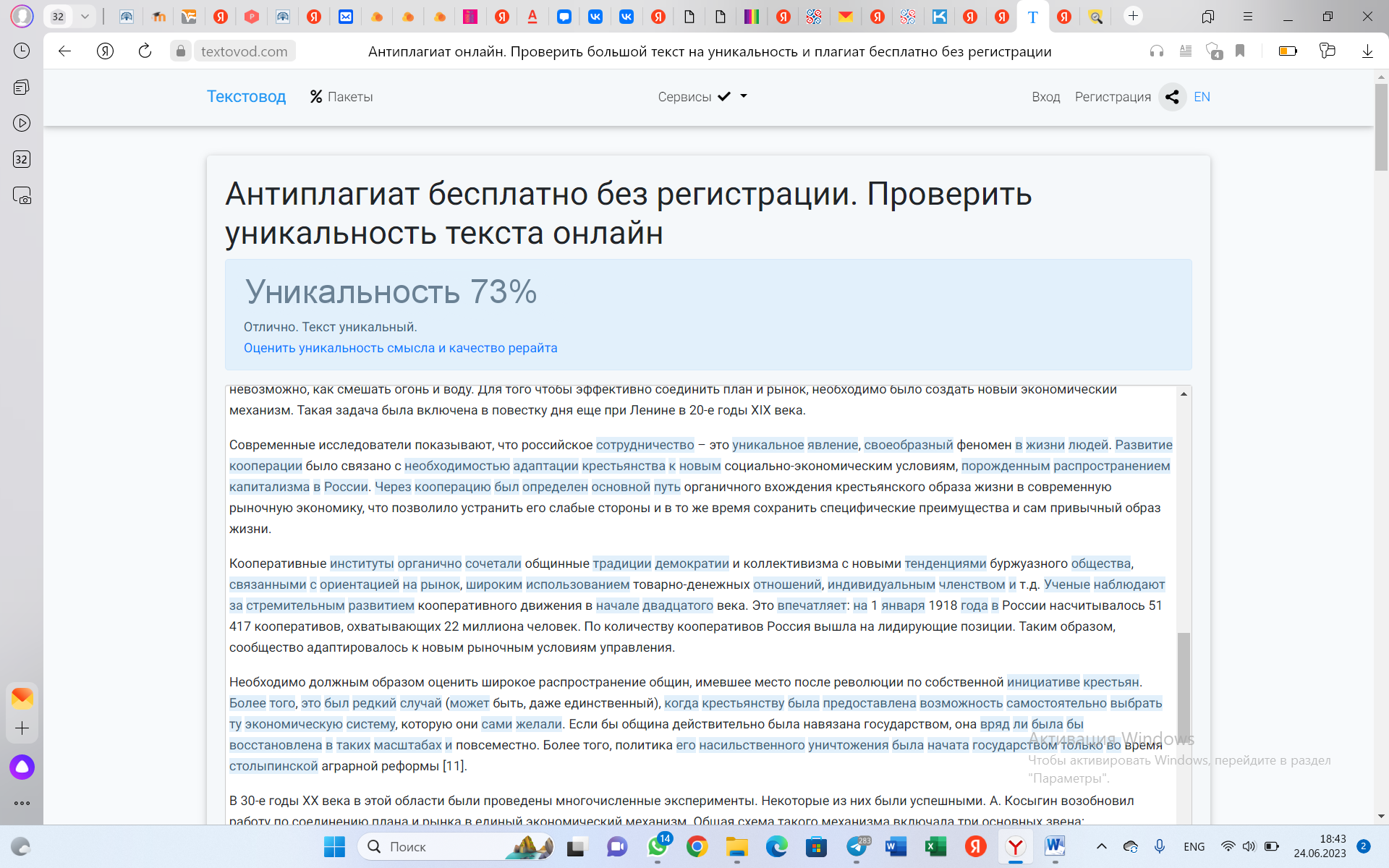 ПродавцыПокупателиПокупателиПокупателиПродавцыМногоНесколькоОдинМногоПолиполияОлигопсонияМонопсонияНесколько ОлигополияДвухсторонняяолигополияОграниченная монопсонияОдинМонополияОграниченная монополияДвухсторонняя монопсония